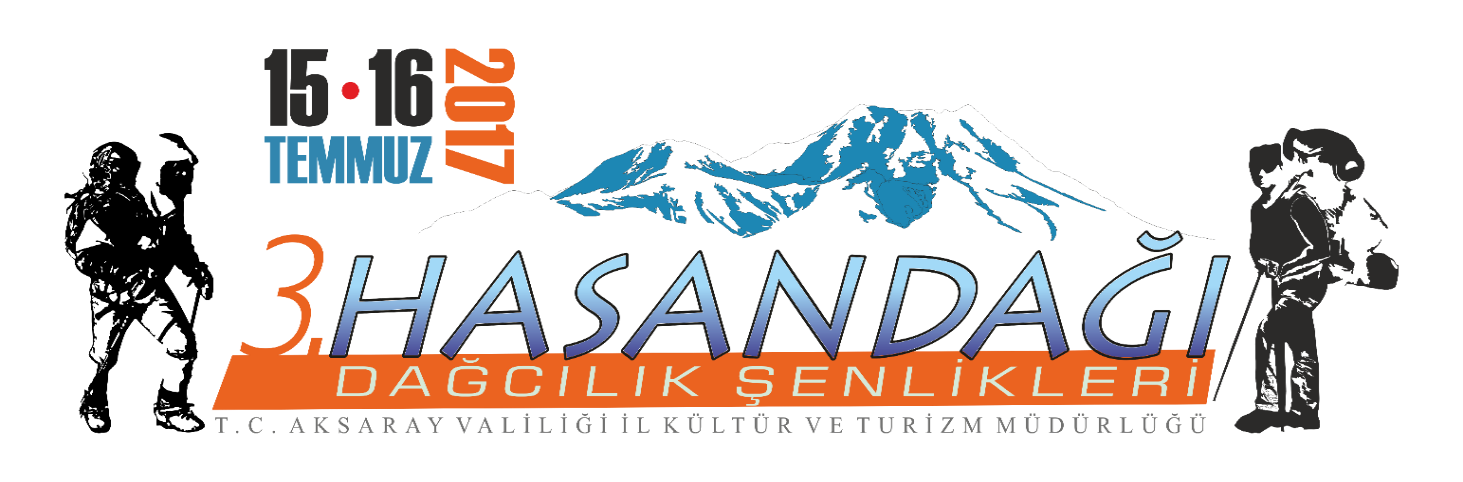 2017 YILI 3. HASANDAĞI DAĞCILIK ŞENLİĞİPROGRAMI 15. Temmuz . 2017  Cumartesi10.00          Hükümet Meydanında Toplanma ve Kayıt12.00          Valilik önü Tören13.00          Hasandağı Yardıbaşı Yayla bölgesine hareket14.00          Hasandağı kamp alanına varış  çadırların kurulması .18:00          Akşam yemeği ikramı19:00          Canlı Müzik21.30          Sessizlik Dinlenme  16. Temmuz . 2017  Pazar04.00          Hasandağı (3268 m) zirvesine hareket13.00          Kamp yerine varış13.00          Öğlen yemeği ikramı16.00          Çadırların toplanması ve katılım belgelerinin verilmesi17.00          Aksaray’a hareket ve varış18.00          Aksaray’dan  misafirlerin uğurlanmasıETKİNLİK BİLGİLERİ:-Katılımcılar Kamp ve kişisel malzemelerini yanlarında getireceklerdir.Zirve Tırmanışı için kask bulundurulması gerekmektedir.-İl dışından erken gelen katılımcılar için Aksaray Gençlik Hizmetleri Spor İl Müdürlüğü Dağılgan tesisleri bahçesinde kuracakları kendi çadırlarında konaklama yapabilecektir.-Katılım 300 kişi ile sınırlandırılmıştır.Sayı kayıt öncelik sırasına göre belirlenecektir.-Katılımcıların kayıt için www.aksaraykulturturizm.com adresine kayıt yaptırmaları,-Kamp alanında içme suyu bulunmamaktadır içme sularının kişisel olarak temin edilmesi-Kamp alanında kullanma suyu temin edilecektir.-Yemek ikramı tarafımızdan seyyar mutfak kurularak karşılanacaktır. -Etkinlik için kayıt yaptırmadan gelenler kamp alanı dışına çıkartılacaktır.-Buluşma yeri Aksaray Hükümet  meydanı olup ve katılımcılar kamp malzemelerini sağlanan taşıma aracına teslim ederek kamp yerinde teslim alacaklardır.-Ulaşım araçları Valiliğimizce sağlanacaktır.-Etkinlik sürecinde çöplerin, atıkların poşetlenip çantada muhafaza ile şehre getirilmesi-Kamp yerimiz  Yardıbaşı yayla Mevkii olup rakımı 1980 m dir.-Kamp gecesinin soğuk olabileceği düşünülerek uygun kamp malzemeleri ile yardımcı malzemelerin alınması önem taşımaktadır.-İl dışından kendi olanakları ile gelmek isteyen sporcular (ÖNCEDEN İSİM, SAYI BİLDİRMEK KOŞULUYLA) direk olarak Yardıbaşı yayla Mevkii  kamp alanına geçebilirler.BAŞVURU VE BİLGİ İÇİN  :il dışından bireysel ve kulüp olarak katılacakların  iletişime geçmeleri ve kesin katılım durumlarını bildirmeleri gerekmektedir.Bilgi ve iletişim için:Mümin BERK ( İl Kültür Md.Yrd.) 0 507 698 68 08İsmail DEMİREZEN ( Dağcılık İl Temsilcisi) 0 505 680 32 70